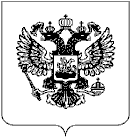 Контрольно-счётная палата клетнянСКОГО муниципального РАЙОНАСТАНДАРТ ОРГАНИЗАЦИИ ДЕЯТЕЛЬНОСТИСОД № 4 «Порядок организации И ПРОВЕДЕНИЯ СОВМЕСТНЫХ или параллельных КОНТРОЛЬНЫХ И ЭКСПЕРТНО-АНАЛИТИЧЕСКИХ МЕРОПРИЯТИЙС контрольно-счетной палатОЙ брянской области И с иными Контрольно- счетными органами муниципальных образований »(утвержден решением Коллегии Контрольно-счетной палатыКлетнянского района от  30.10.2014 г. № 4-рк)(с изменениями, утвержденными решением Коллегии Контрольно-счетной палаты Клетнянского муниципального района от 30.04.2019г. № 1-рк)П. Клетня2014г.Содержание1. Общие положения                                                                                                                 32. Содержание и формы совместных или параллельных контрольных и экспертно-аналитических мероприятий                                                                               33. Планирование совместных или параллельных контрольных и экспертно-аналитических мероприятий                                                                                44. Подготовка и рассмотрение обращений о проведении внеплановых совместных или параллельных контрольных и экспертно-аналитических мероприятий    5. 5.Подготовка и подписание Решения, программы проведения совместных или параллельных контрольных и экспертно-аналитических мероприятий                                56. Оформление распоряжения о проведении совместных или параллельных контрольных и экспертно-аналитических мероприятий, удостоверений на право их проведения и командировочных удостоверений                                                 67. Проведение совместных или параллельных контрольных и экспертно-аналитических мероприятий                                                                                    78. Оформление результатов совместных или параллельных контрольных и экспертно-аналитических мероприятий                                                                                   79. Отчет о результатах совместного или параллельного контрольного и экспертно-аналитического мероприятия                                                                                                    8ПриложениеОбразец оформления Решения о проведении совместного или параллельного контрольного или экспертно-аналитического мероприятия Контрольно-счетной палаты Брянской области с Контрольно-счетной палатой Клетнянского муниципального района                                                                                                                                                                                            91. Общие положения1.1. Стандарт организации деятельности Контрольно-счетной палаты Клетнянского муниципального района СОД 4 «Порядок организации и проведения совместных или параллельных контрольных и экспертно-аналитических мероприятий с Контрольно-счётной палатой Брянской области» (далее – Стандарт), разработан в соответствии с Федеральным законом от 07.02.2011г. № 6-ФЗ «Об общих принципах организации и деятельности контрольно-счётных органов субъектов Российской Федерации и муниципальных образований», Положением «О Контрольно-счётной палате Клетнянского муниципального района», утверждённым решением Клетнянского районного Совета народных депутатов от 28.10.2014г. № 2-8 (далее-Положение) и Регламентом Контрольно-счетной палаты Клетнянского района (далее – Регламент КСП) с учетом общих требований к стандартам внешнего муниципального финансового контроля.1.2. Целью настоящего Стандарта является регламентация деятельности Контрольно-счетной палаты Клетнянского района (далее – КСО) по организации и проведению совместных или параллельных контрольных и экспертно-аналитических мероприятий с Контрольно-счётной палатой Брянской области (далее –КСП).Проведение совместных или параллельных контрольных и экспертно-аналитических мероприятий с КСО осуществляется в соответствии с требованиями Регламента КСП, стандартов СОД 2 «Порядок планирования работы Контрольно-счётной палаты Клетнянского муниципального района», СВМФК 2 «Общие правила проведения контрольного мероприятия» (далее - СВМФК 2), СВМФК 3 «Проведение экспертно-аналитического мероприятия» (далее - СВМФК 3).1.3. Задачами Стандарта являются:определение порядка организации и подготовки совместных или параллельных контрольных и экспертно-аналитических мероприятий, взаимодействия КСО с КСП (далее - Стороны) в процессе их проведения;установление требований по оформлению результатов совместных или параллельных контрольных и экспертно-аналитических мероприятий, порядка их рассмотрения.1.4. Правовой основой участия КСО в совместных или параллельных контрольных и экспертно-аналитических мероприятиях с контрольно-счетными органами являются:Федеральный закон от 7 февраля 2011г. №6-ФЗ «Об общих принципах организации и деятельности контрольно-счетных органов субъектов Российской Федерации и муниципальных образований»; Положение «О Контрольно-счётной палате Клетнянского района», утверждённое решением Клетнянского районного Совета народных депутатов от 28.10.2014г. № 2-8 (с изменениями);Регламент Контрольно-счетной палаты Клетнянского района;соглашения о сотрудничестве между КСП и КСО.1.5. Решения по вопросам организации и проведения совместных или параллельных контрольных и экспертно-аналитических мероприятий, не урегулированным настоящим Стандартом, принимаются Коллегией КСО по представлению членов Коллегии КСО, ответственных за их проведение.2. Содержание совместных или параллельныхконтрольных и экспертно-аналитических мероприятий2.1. Совместные контрольные и экспертно-аналитические мероприятия – это форма организации контрольных и экспертно-аналитических мероприятий, осуществляемых КСО и КСП на двусторонней или многосторонней основе в соответствии с общей программой по теме, предложенной Стороной - инициатором, и в согласованные сроки.2.2. Параллельные контрольные и экспертно-аналитические мероприятия – это форма организации контрольных и экспертно-аналитических мероприятий, осуществляемых КСО и КСП по взаимному соглашению каждой из Сторон самостоятельно по раздельным программам, в согласованные сроки, с последующим обменом и использованием информации по их результатам.3. Планирование совместных или параллельных контрольныхи экспертно-аналитических мероприятий3.1. Подготовка предложений КСО в адрес КСП о проведении совместных или параллельных контрольных и экспертно-аналитических мероприятий при формировании плана работы КСО на очередной год.3.1.1. Планирование совместных или параллельных контрольных и экспертно-аналитических мероприятий осуществляется в соответствии с порядком планирования работы КСП, определенным стандартом СОД 2 «Порядок планирования работы Контрольно-счётной палаты Клетнянского муниципального района» и настоящим стандартом.3.1.2. Аудитор КСО, на основании полученных от КСП предложений, подготавливает предложения о проведении совместных или параллельных контрольных и экспертно-аналитических мероприятий на очередной год, направляет их за подписью председателя КСО, а в его отсутствие – заместителя председателя КСО в адрес КСП до 10 октября года, предшествующего планируемому.3.1.3. До 10 ноября года, предшествующего планируемому, аудитор КСО вносит данное предложение в проект плана работы КСО на очередной год для последующего обсуждения на Коллегии КСО.3.2. Рассмотрение предложений КСП о проведении совместных или параллельных контрольных и экспертно-аналитических мероприятий, направляемых в адрес КСО при формировании плана работы КСО на очередной год.3.2.1. При поступлении в КСО предложений от КСП о проведении совместных или параллельных контрольных и экспертно-аналитических мероприятий до 10 ноября года, предшествующего планируемому, председатель КСО, а в его отсутствие – заместитель председателя КСО, поручает аудитору КСО, подготовить предложения о возможности включения в проект плана работы на очередной год указанных мероприятий.3.2.2. Аудитор КСО, получивший поручение о рассмотрении обращения, вносит на рассмотрение председателю КСО, а в его отсутствие – заместителю председателя КСО одно из следующих решений:включить в проект плана работы КСО на очередной год проведение совместного или параллельного контрольного и экспертно-аналитического мероприятия в соответствии с  предложением;учесть отдельные вопросы из предложения КСП при проведении иных контрольных и экспертно-аналитических мероприятий, которые предусматриваются проектом плана работы КСО на очередной год;отклонить предложение КСП.3.2.3. При принятии решения о проведении совместного или параллельного контрольного и экспертно-аналитического мероприятия в соответствии с предложением КСП, председателю КСП направляется ответ, содержащий информацию о соответствующем решении.При принятии решения об учете отдельных вопросов из предложения КСП при проведении иных контрольных и экспертно-аналитических мероприятий, предусматриваемых в проекте плана работы КСО на очередной год, председателю КСП направляется ответ с соответствующим предложением.Ответы, содержащие информацию о соответствующих решениях (в т.ч. и не включении мероприятий в проект плана работы КСО), подготавливаются аудитором и направляются КСП – инициатору предложений за подписью председателя КСО, а в его отсутствие – заместителя председателя КСО в срок не более 14 календарных дней со дня принятия решения.4. Подготовка и рассмотрение обращений о проведении внеплановых совместных или параллельных контрольных и экспертно-аналитических мероприятий4.1. В случае если в ходе выполнения годового плана работы в КСО поступило поручение или обращение (далее – поручение) в соответствии с Положением «О Контрольно-счетной палате Дятьковского района», обязательное для включения в план работы КСО, для исполнения которого целесообразно проведение совместного или параллельного контрольного и экспертно-аналитического мероприятия с КСП, аудитор КСО, вносит на рассмотрение Коллегии КСО обоснованные предложения о необходимости проведения данного мероприятия.4.2. Обращение в адрес КСП о проведении совместного или параллельного контрольного и экспертно-аналитического мероприятия направляется за подписью председателя КСО, а в его отсутствие – заместителя председателя КСО.4.3. При получении от КСП положительного ответа на обращение КСО совместное или параллельное контрольное и экспертно-аналитическое мероприятие в установленном порядке включается в план работы КСО.4.4. В случае если в ходе выполнения плана работы КСО на очередной год в КСО поступило обращение КСП о проведении совместного или параллельного контрольного и экспертно-аналитического мероприятия, председатель КСО, а в его отсутствие – заместитель председателя КСО, поручает аудитору КСО подготовить предложения о возможности проведения мероприятия в соответствии с обращением и представить их на рассмотрение председателя КСО, а в его отсутствие – заместителя председателя КСО.4.5. При принятии решения о проведении совместного или параллельного контрольного и экспертно-аналитического мероприятия в соответствии с предложением КСП, руководителю КСП направляется ответ, содержащий информацию о соответствующем решении.При принятии решения об учете отдельных вопросов из предложения КСП при проведении иных контрольных и экспертно-аналитических мероприятий, предусматриваемых в проекте плана работы КСО на очередной год, руководителю КСП направляется обоснованный ответ, содержащий информацию о соответствующем решении.При принятии решения об отказе от проведения совместного или параллельного контрольного и экспертно-аналитического мероприятия, предложенного КСП, руководителю КСП направляется обоснованный ответ.Ответы, содержащие информацию о соответствующих решениях, подготавливаются аудитором КСО и направляются КСП – инициатору предложений за подписью председателя КСО, а в его отсутствие – заместителя председателя КСО в срок не более 14 календарных дней со дня принятия решения.5. Подготовка и подписание Решения, программы проведения совместных или параллельных контрольных и экспертно-аналитических мероприятий5.1. При проведении совместного или параллельного контрольного и экспертно-аналитического мероприятия с участием Контрольно-счетной палаты Брянской области КСО подписывает соответствующее Решение о проведении совместного или параллельного контрольного и экспертно-аналитического мероприятия КСП с КСО (далее – Решение), в котором определяются:наименование контрольного и экспертно-аналитического мероприятия;предмет контрольного и экспертно-аналитического мероприятия;сроки проведения контрольного и экспертно-аналитического мероприятия;ответственные лица за проведение контрольного и экспертно-аналитического мероприятия;вопросы участия каждой из Сторон, исходя из их функций и контрольных полномочий, определенных соответствующим законодательством, а также с учетом соглашений между КСП и КСО;порядок обмена информацией, оформления результатов контрольного и экспертно-аналитических мероприятия, в том числе форма, порядок подписания и согласования документов;порядок подготовки и принятия решений по результатам контрольного и экспертно-аналитического мероприятия.Подписание Решения Сторонами может быть осуществлено в установленным законом порядке, в том числе электронной цифровой подписью. Образец оформления Решения приведен в приложении к настоящему Стандарту.5.2. Проведение совместного или параллельного контрольного и экспертно-аналитического мероприятия осуществляется в соответствии с его программой (далее – программа мероприятия).5.3. Подготовка программы мероприятия участниками со стороны КСП осуществляется в соответствии с порядком, установленным стандартами СВГФК 2 и СВГФК 3, со стороны КСО – стандартами СВМФК 51 и СВМФК 52.  Образец оформления программы мероприятия определен в приложениях № 5 и №2 соответственно к стандартам СВМФК 2 и СВМФК 3.В программе мероприятия дополнительно указываются:должностное лицо КСО, ответственное за проведение совместного мероприятия;дата согласования программы руководителем КСО.5.4. Подготовка проекта программы мероприятия, проводимого по инициативе КСП, осуществляется под руководством аудитора КСП, ответственного за проведение данного совместного или параллельного контрольного и экспертно-аналитического мероприятия.5.5. Подготовка проекта программы мероприятия, проводимого по инициативе КСО, осуществляется КСО – инициатором обращения по согласованию с аудитором КСП, ответственным за проведение данного совместного или параллельного контрольного и экспертно-аналитического мероприятия.5.6. При проведении совместного контрольного мероприятия контрольные действия проводятся как сформированной рабочей группой из представителей Сторон на каждом объекте контроля, так и рабочими группами каждой из Сторон на разных объектах контроля, что должно быть отражено в программе. Подписание проекта программы Сторонами может быть осуществлено в установленном законом порядке, в том числе электронной цифровой подписью.Программа совместного мероприятия утверждается председателем КСО, а в его отсутствие – заместителем председателя КСО.5.7. При проведении параллельного контрольного и экспертно-аналитического мероприятия программы утверждаются каждой Стороной самостоятельно, со стороны Контрольно-счетной палаты – председателем КСП, а в его отсутствие – заместителем председателя КСП.6. Оформление распоряжения о проведении совместных или параллельных контрольных и экспертно-аналитических мероприятий на объектах, удостоверений на право их проведения и командировочных удостоверений6.1. Подготовка распоряжения о проведении совместных или параллельных контрольных и экспертно-аналитических мероприятий на объектах, удостоверений на право их проведения и командировочных удостоверений осуществляется в порядке, установленном в КСП и КСО.6.2. В приказе КСП о проведении совместного контрольного и экспертно-аналитического мероприятия на объектах дополнительно указываются:КСО, участвующий в проведении совместного мероприятия;персональный состав инспекторов КСП и сотрудников КСО, направляемых на объекты контроля (при формировании рабочих групп из представителей Сторон).В распоряжении КСО указываются сотрудники КСО, участвующие в проведении совместного или параллельного мероприятия, сроки проведения, объекты мероприятия, основания проведения мероприятия.Удостоверения на право проведения совместного контрольного и экспертно-аналитического мероприятия, а также командировочные удостоверения оформляются каждой Стороной самостоятельно.6.3. Распоряжение о проведении параллельного контрольного и экспертно-аналитического мероприятия, удостоверения на право проведения, а также командировочные удостоверения оформляются каждой Стороной самостоятельно.7. Проведение совместных или параллельных контрольныхи экспертно-аналитических мероприятий7.1. Проведение совместных или параллельных контрольных и экспертно-аналитических мероприятий осуществляется в соответствии с общими положениями и требованиями к проведению контрольных мероприятий, стандартом СВМФК 51, стандартом СВМФК 52, регламентами и (или) стандартами КСО.7.2. Если совместное контрольное и экспертно-аналитическое мероприятие проводится по инициативе КСП, в случае формирования рабочих групп из представителей Сторон, руководство проведением данного контрольного мероприятия осуществляет руководитель совместного контрольного и экспертно-аналитического мероприятия от КСП, а если по инициативе КСО, то руководитель мероприятия определяется по согласованию Сторон.При проведении параллельного контрольного и экспертно-аналитического мероприятия руководство осуществляется представителями каждой Стороны самостоятельно.7.3. В ходе проведения совместного или параллельного контрольного и экспертно-аналитического мероприятия Стороны осуществляют взаимодействие путем проведения рабочих совещаний и консультаций, обмена методическими документами и информацией, согласования методов проведения совместного мероприятия и иное.7.4. В случае возникновения между КСО и КСП разногласий по вопросам организации, проведения и оформления результатов совместного или параллельного контрольного и экспертно-аналитического мероприятия, Стороны для их разрешения проводят переговоры и согласительные процедуры.7.5. Передача информации, запрашиваемой другой Стороной в ходе проведения совместного контрольного и экспертно-аналитического мероприятия, отнесенной к государственной или иной охраняемой законом тайне, осуществляется в соответствии с законодательством Российской Федерации.8. Оформление результатов совместных или параллельных контрольныхмероприятий на объектах8.1. Результаты контрольных мероприятий на объектах оформляются актами. Акты КСО оформляются в соответствии с требованиями стандарта СВМФК 2.В случае если совместное контрольное мероприятие на объекте проводилось рабочей группой из представителей Сторон, акт подписывается представителями участвующих Сторон. На объекте возможно составление нескольких актов, подписываемых рабочими группами из представителей Сторон.8.2. При проведении параллельного контрольного мероприятия акты составляются каждой Стороной самостоятельно.8.3. При наличии противоречий Стороны вправе выразить особое мнение.9. Отчет о результатах совместного или параллельного контрольногои экспертно-аналитического мероприятия9.1. По результатам совместного контрольного и экспертно-аналитического мероприятия подготавливается отчет о результатах проведенного мероприятия в соответствии со стандартами СВМФК 3 и СВМФК 2 под руководством аудитора КСО, ответственного за его проведение.Степень и форма участия представителей КСП, КСО в подготовке отчета и других документов, оформляемых по результатам совместного мероприятия, согласовывается между Сторонами, участвующими в его проведении.9.2. По результатам параллельного контрольного и экспертно-аналитического мероприятия каждая из Сторон самостоятельно подготавливает отчет о результатах проведенного контрольного и экспертно-аналитического мероприятия.9.3. При наличии соответствующих оснований по результатам совместных или параллельных контрольных и экспертно-аналитических мероприятий одновременно с отчетом могут подготавливаться представления, предписания, информационные письма в соответствии со стандартами СВМФК 51, СВМФК52 и Регламентом КСО.9.4. Отчет о результатах проведенного совместного или параллельного контрольного и экспертно-аналитического мероприятия, вносятся на рассмотрение Коллегии КСО в порядке, установленном Регламентом КСО.9.5. На заседание Коллегии КСП при рассмотрении результатов совместного или параллельного контрольного и экспертно-аналитического мероприятия могут приглашаться председатель, аудитор КСО, участвующих в контрольном мероприятии, при необходимости руководители проверенных организаций (объектов контроля).9.6. Копии отчета о результатах совместного контрольного и экспертно-аналитического мероприятия, утвержденного Коллегией КСО, по ее решению могут направляться законодательным (представительным) органам государственной власти Брянской области и местного самоуправления муниципальных образований Брянской области.9.7. Контроль исполнения представлений и предписаний осуществляет аудитор КСО, ответственный за проведение совместного или параллельного контрольного и экспертно-аналитического мероприятия в соответствии порядком установленным в КСО.Приложение к СОД 4Решениео проведении мероприятия___________________________________________________________________________                 (совместное или параллельное)           (контрольное, экспертно-аналитическое)Контрольно-счетной палаты Брянской области и   Контрольно-счётной палаты Клетнянского муниципального района(наименование контрольно-счетного органа)«___»_______20___г.                                                                         г. ________________Контрольно-счетная палата Брянской области и Контрольно-счётная палата Клетнянского муниципального района, именуемые в дальнейшем Сторонами, решили провести __________________________________________________________________                            (совместное или параллельное)________________________________________________________________________                          (контрольное, экспертно-аналитическое)мероприятие   __________________________________________________________________________                    (наименование контрольного мероприятия)(далее – мероприятие), руководствуясь нижеследующим:1. Стороны исходят из того, что мероприятие послужит: ___________________________________________________________________________________(указать, например: исполнения доходных и расходных статей бюджета Брянской области, муниципального образования, законность и своевременность движения этих средств)2. При подписании настоящего Решения определяются:сроки мероприятия - ___________________________________________;организационные процедуры проведения мероприятия: _______________                                                                                                                                          (указать составляющие______________________________________________________________________          подготовительного, основного и заключительного этапов контрольного мероприятия, требующие согласования)порядок подготовки, согласования и утверждения программы: __________________                                                                                                                   (указать: ответственного за подготовку программы мероприятия, порядок согласования, сроки согласования и утверждения, внесение возможных; изменений и т.д.)порядок подготовки и принятия решений по результатам мероприятия, не регламентированных нормативными правовыми документами Сторон ___________                                                                                                                                                     (если таковые необходимы)3. При проведении мероприятия Стороны в пределах своих полномочий договариваются о порядке передачи необходимой информации. ______________________                                                                              (указать: на каких носителях передается информация, количествоэкземпляров, сроки передачи с каждого объекта контроля и т.п.)При обмене информацией в рамках настоящего Решения Стороны руководствуются законодательством о защите государственной тайны или иной конфиденциальной информации.4. Стороны при необходимости проводят координационные совещания, по результатам которых подписываются протоколы и принимаются конкретные решения по мероприятию._____________________________________________________________ .(указать: тема совещания, место проведения совещания, срок проведения совещания и т. п.)5. Оформление результатов контрольных мероприятий на объектах осуществляется в форме ____________________________________________________________(акты на объектах контроля)После проведения контрольного мероприятия одной Стороной в интересах другой Стороны, Сторона, его проводившая, информирует другую Сторону о результатах этого контрольного мероприятия. ____________________________________.                                                 (указать: форму, сроки предоставления информации и т. п.)Стороны, при необходимости, проводят консультации в целях обсуждения результатов контрольных мероприятий. ___________________________________.                                        (указать: место проведения консультации, сроки проведения, выражение особого мнения)6. По результатам проведения мероприятия подготавливается ____________                                                                                                                                                                   (отчет или иное)порядок подготовки, согласования и утверждения которого осуществляется по согласованию Сторон. _____________________________________________________(указать: порядок обмена итоговой информацией, ответственного исполнителя отчета, сроки исполнения отчета, сроки согласования и т. п.)Объем и порядок предоставления дополнительных материалов мероприятий определяются по согласованию между Сторонами. _______________________________                                                                                                                      (указать: перечень дополнительных материалов,форма согласования дополнительных материалов, сроки согласования дополнительных материалов и т.п.)7. По результатам проведения параллельного мероприятия подготавливается ____________________________________________________________________________(указывается форма итогового документа – отчет или иное) порядок подготовки, согласования и утверждения которого осуществляется по согласованию Сторон.8. Все изменения к настоящему Решению оформляются дополнительными письменными соглашениями и подписываются Сторонами.9. Настоящее Решение вступает в силу с момента подписания его обеими Сторонами и действует до окончания мероприятия. Действие Решения не может быть прекращено во время уже проводимого мероприятия до его полного завершения. Датой окончания мероприятия считается дата принятия Сторонами решения по результатам мероприятия.Совершено _______________ в ________________________ в ____ экземплярах.                                            дата                           место подписанияПредседательКонтрольно-счетной палатыБрянской области______________          __________________          (подпись)                              (инициалы и фамилия)ПредседательКонтрольно-счетной палатыКлетнянского муниципального района______________          __________________          (подпись)                              (инициалы и фамилия)